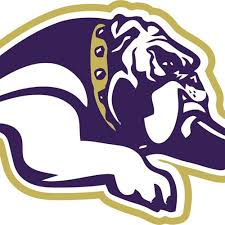 NEW HAVEN     Elementary DualsSunday, December 22, 2019LOCATIONNew Haven High School1300 Green Road, New Haven, IN  46774CONTACTJimmy Linn – (260)609-1290 / jlinn@eacs.k12.in.usAGE DIVISIONS Pre-Kindergarten- 6th WEIGHTS43, 49, 54, 59, 63, 68, 73, 78, 84, 90, 98, 105, 115, 130, HWT (Up To 175)Wrestlers may move up one weight classEach team will supply 1 adult for scoring each roundENTRY FEE PER TEAM$200 per team19 member team maximumDecember 20, 2019 tentative team roster is neededWEIGH-INS 8:00 AM DECEMBER 22, 2019Teams will weigh-in in order of arrival.  All team members must be present to start weigh-ins.  All weigh-ins will be rounded down to the nearest pound (tenths will not count).  Only one immediate challenge will be allowed and the wrestler will not be allowed to leave the weigh-in room.  Singlet must be worn for weigh-ins. SPECTATOR FEE$2.00 per person (5 years old and younger are free)SCHEDULEDoors open at 7:30 AMWeigh-ins begin at 8:00 AMCoaches meeting and draw at 8:40 AMWrestling begins at 9:00 AMADDITIONAL INFORMATIONConcessions availableEach team will supply one adult for scoring each roundFolkstyle rules with 3-1 minute periodsHeadgear and mouthpieces requiredOverall scores will be posted throughout the dayHigh school wrestlers as officials with one ISWA head officialThis is a USA Wrestling Sanctioned event 